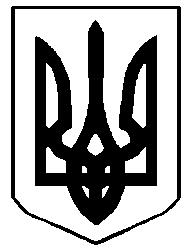 У К Р А Ї Н А ЖОВКІВСЬКА МІСЬКА РАДАЛьвівського району Львівської області36-та чергова сесія VIII-го демократичного скликанняРІШЕННЯвід 31.03.2023 року    № 127                                                               	 м. ЖовкваПро схвалення Меморандуму про співпрацю	З метою налагодження ефективного міжнародного партнерства, відповідно до Європейської хартії місцевого самоврядування, керуючись  ст.26 Закону України «Про місцеве самоврядування в Україні»,  Жовківська  міська рада ВИРІШИЛА:              Схвалити  Меморандум порозуміння між муніципалітетом  Анья  (Падуя, Італія)  та містом Жовква (додається). Міський голова 							Олег ВОЛЬСЬКИЙ